С 23 по 24 июля 2019 года председателем контрольно-счетного отдела дано заключение на постановление администрации муниципального образования «Горнякское» «Об утверждении отчета об исполнении бюджета муниципального образования «Горнякское» за 1 полугодие 2019 года».  Заключение  на    постановление администрации муниципального образования «Горнякское» от 23.07.2019г. № 54  «Об утверждении отчета об исполнении  бюджета муниципального образования «Горнякское» за 1 полугодие 2019 года»  проводится  в соответствии с  Бюджетным кодексом Российской Федерации, положениями Федерального закона от 07.02.2011г.  № 6-ФЗ «Об общих принципах организации и деятельности контрольно-счетных органов субъектов Российской Федерации и муниципальных образований» (в ред. изменений),  Федерального закона от 6 октября 2003г. № 131-ФЗ «Об общих принципах организации местного самоуправления в Российской Федерации» (в ред. изменений), Положением «О бюджетном процессе в муниципальном образовании «Горнякское», утвержденного Решением Совета депутатов муниципального образования «Горнякское» от 21.08.2008г. № 4.1, в ред. изменений, Уставом муниципального образования «Горнякское», Соглашением о передаче контрольно-счётному отделу муниципального образования «Можгинский район» полномочий контрольно-счётного органа муниципального образования «Горнякское» по осуществлению внешнего муниципального финансового контроля, утвержденного решением Совета депутатов муниципального образования «Горнякское»  от 13.12.2018г. № 20.2,  Положением  о контрольно - счетном отделе муниципального образования «Можгинский район», утвержденным Решением Совета депутатов муниципального образования «Можгинский район» от 24.11.2011г.  № 37.6 (в ред. изменений), п. 2.4 плана работы контрольно-счётного отдела муниципального образования «Можгинский район» (далее – контрольно-счётный отдел) на 2019 год, утвержденного решением Совета депутатов муниципального образования «Можгинский район» от 12.12.2018г. № 22.12.Бюджет муниципального образования «Горнякское» за 1 полугодие 2019 года исполнялся в соответствии с требованиями и нормами действующего бюджетного законодательства и  муниципальными правовыми актами.Согласно данных отчета ф. 0503117 об исполнении бюджета сельского поселения  доходы поступили в сумме 2 071,2 тыс. руб., что составляет  51,5 % от плановых и 41,5% от уточненных бюджетных назначений, в том числе налоговые и неналоговые  доходы исполнены в сумме 605,4 тыс. руб., или 38,8% от плановых бюджетных назначений, т.е. не достигли 50,0%  уровня.  Из проведенного анализа следует, что 50 % уровень от плановых назначений превышен только по одному  доходному источнику (ЕСН – 112,1%), по остальным доходным  источникам процент исполнения составляет от  33,5% (налог на имущество физических лиц)  до 35,4% (земельный налог).  Прочие поступления от денежных взысканий (штрафов) и иных сумм в  возмещение ущерба, зачисляемые в бюджеты сельских поселений при плане - 1,0 тыс. руб. за отчетный период  не поступали. Безвозмездные поступления  при плане –  2 459,2 тыс. руб., уточненном  – 3 433,9 тыс. руб., поступили в сумме  1 465,8 тыс. руб., что составляет 59,6%  от плановых и 42,7% от уточненных бюджетных  назначений. Удельный вес в общем объеме доходов составляет  70,8%. Объем безвозмездных поступлений  выше  аналогичного периода 2018 года на сумму 306,5 тыс. руб.Налоговая недоимка по налогам, сборам и иным обязательным платежам по состоянию на 01.07.2019г. в сравнении с аналогичным периодом прошлого года (444,2 тыс. руб.)  сократилась на сумму 58,0 тыс.руб. и  составила в размере 386,2 тыс. руб.За 1 полугодие 2019г. расходы составили в сумме 1 849,2 тыс. руб., что составляет 46,0% от плановых и 37,0% от уточненных бюджетных ассигнований. В структуре расходов бюджета  по двум разделам исполнение составило 100,0 %; по разделу «Национальная экономика» - 69,0% от плановых и 65,9% от уточненных бюджетных ассигнований. Низкий процент исполнения  по разделам «Национальная безопасность и  правоохранительная  деятельность»- 16,0% и «Жилищно-коммунальное хозяйство» - 17,6%.  За 1 полугодие 2019 года в сравнении с аналогичным периодом прошлого года,  по двум расходным источникам из восьми наблюдается сокращение расходов, по шести  - увеличение.Бюджет муниципального образования «Горнякское» за 1 полугодие 2019г. исполнен с профицитом  в размере  222,0 тыс. руб., что соответствует данным отчета ф. 0503117.В сравнении с началом года дебиторская задолженность уменьшилась на 5 585,09 руб., но выросла кредиторская задолженность на 1 827,16 руб.Проведенное экспертно-аналитическое мероприятие по  отчету об исполнении бюджета муниципального образования «Горнякское»  за 1 полугодие 2019 года предоставляет основания для независимого мнения о его  достоверности. Документы, подтверждающие изменение доходной базы и расходных обязательств, представлены в полном объеме.Замечания финансово-экономического характера отсутствуют.Контрольно-счетным отделом   предложен ряд мероприятий  в целях обеспечения полноты учета налогоплательщиков и увеличения доходной базы  сельского поселения.Представление по результатам экспертно-аналитического мероприятия не направлялось.исп.  инспектор  КСО Е.В. Трефилова    26.07.2019г.КОНТРОЛЬНО-СЧЕТНЫЙ ОТДЕЛ
МУНИЦИПАЛЬНОГО ОБРАЗОВАНИЯ «МОЖГИНСКИЙ РАЙОН»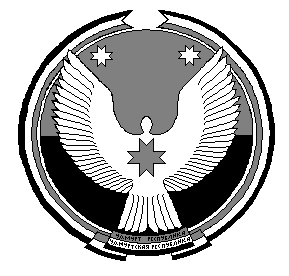 «МОЖГА  ЁРОС» МУНИЦИПАЛ  КЫЛДЫТЭЛЭН ЭСКЕРОНЪЯ НО ЛЫДЪЯНЪЯ  ЁЗЭТЭЗ